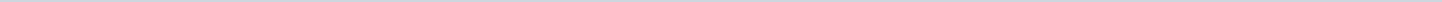 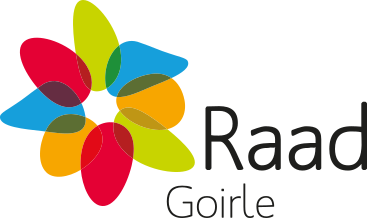 Gemeente GoirleAangemaakt op:Gemeente Goirle29-03-2024 11:00Raadsinformatiebrieven50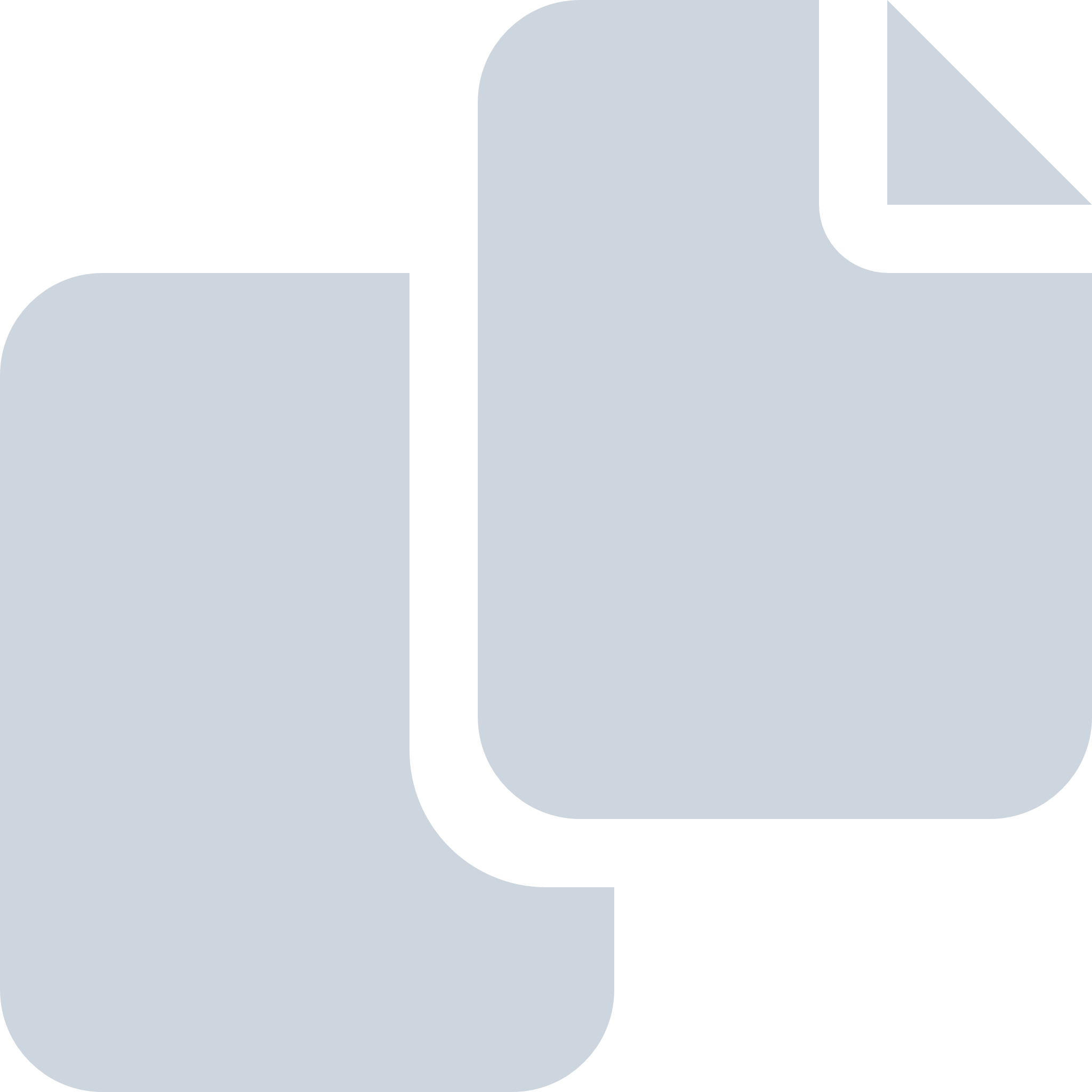 Periode: november 2012#Naam van documentPub. datumInfo1.Raadsinformatie stand van zaken CC Jan van Besouw 8-4-201314-11-2012PDF,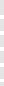 58,41 KB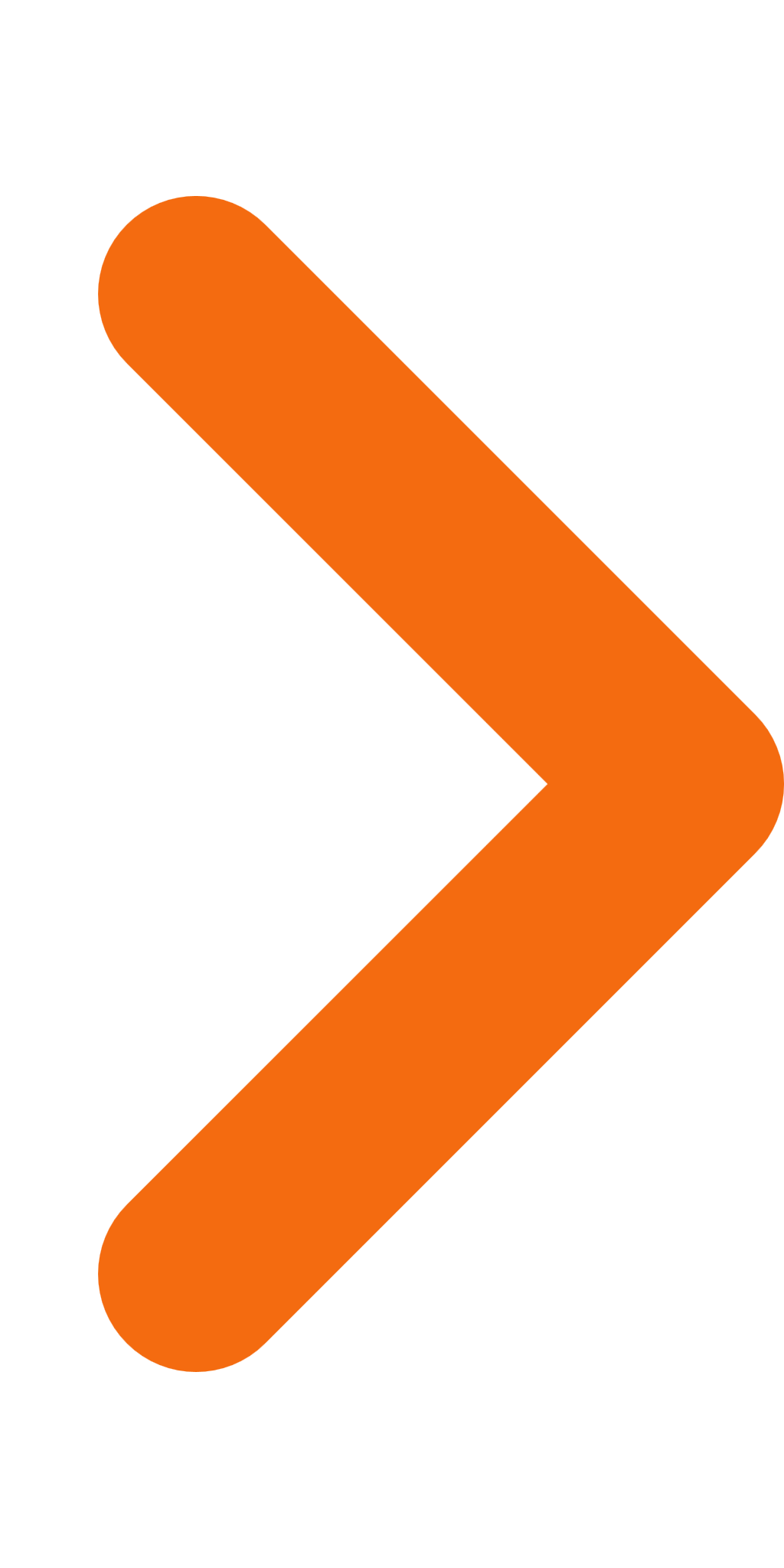 2.TKN 3 Raadsinformatie uitvoering motie 100000 +14-11-2012PDF,42,87 KB3.TKN 15  Raadsinformatie fusie Sociaal Cultureel Centrum De Deel en Stichting de Wildacker14-11-2012PDF,45,34 KB4.TKN 12 Raadsinformatie begroting Omgevingsdienst Midden- en West-Brabant14-11-2012PDF,40,82 KB5.TKN 13 Raadsinformatie d.d. 8-5-2013 evaluatie Wmo14-11-2012PDF,42,31 KB6.TKN 11 Raadsinformatie jaarverslag bouw- en woningtoezicht14-11-2012PDF,37,51 KB7.TKN 12 raadsinformatie startersbeurs 14-11-2012PDF,40,21 KB8.TKN 10 Raadsinformatie planning startnotitie Welstand14-11-2012PDF,38,15 KB9.TKN 7 Raadsinformatie voortgangsrapportage IDOP Riel14-11-2012PDF,39,12 KB10.TKN 2a Raadsinformatie d.d. 15-4-2013 samenwerking Goirle, Hilvarenbeek en Oisterwijk14-11-2012PDF,51,21 KB11.TKN 2 Raadsinformatie begroting  Omgevingsdienst Midden- en West- Brabant14-11-2012PDF,40,82 KB12.TKN 5 Raadsinformatie Stand van Zaken CC Jan van Besouw en wijkgebouwen14-11-2012PDF,58,13 KB13.TKN 4 Raadsinformatie transitie jeugdzorg14-11-2012PDF,42,31 KB14.TKN 3 Raadsinformatie voortgangsrapportage Triple T 14-11-2012PDF,74,54 KB15.TKN 4 raadsinfo openbaar vervoer en oplaadpunt OV chipkaart14-11-2012PDF,52,06 KB16.TKN 2 raadsinformatie openbaar vervoeren laadpunt OV chipkaart14-11-2012PDF,52,06 KB17.Raadsinformatie opleveringen goedkope woningen14-11-2012PDF,50,17 KB18.TKN 1 Raadsinformatie fusie Tangent-J  Ligthart14-11-2012PDF,43,19 KB19.TKN 3  Raadsinformatie opleveringen goedkope woningen14-11-2012PDF,50,17 KB20.TKN 2 Raadsinformatiebrief voortgang renovatie sportparken14-11-2012PDF,576,28 KB21.TKN 4 Raadsinformatie ambitiedocument basisschool De Vonder14-11-2012PDF,51,52 KB22.TKN 1 Raadsinformatie risicomanagement14-11-2012PDF,70,08 KB23.TKN 3 Raadsinfo d.d. 26-2-2013 betreft bestemmingsplannen in voorbereiding14-11-2012PDF,126,18 KB24.TKN 2 raadsinfo d.d. 19-2-2013 betreft Boschkens Fase4a 201314-11-2012PDF,117,20 KB25.TKN 1  raadsinfo d.d. 19-2-2013 betreft starterslening14-11-2012PDF,60,01 KB26.TKN 3 Raadsinfo d.d. 19-2-2013 betreft motie leisure en care 14-11-2012PDF,44,34 KB27.TKN 1 Raadsinfo d.d. 14-2-2013 betreft regionale nota gezondheidsbeleid 2014-201514-11-2012PDF,36,82 KB28.TKN 1 Raadsinfo d.d. 5-2-2013 betreft technisch financieel overzicht kapitaallasten14-11-2012PDF,49,10 KB29.Raadsinfo antennebeleid14-11-2012PDF,47,13 KB30.Raadsinformatie Zorgcentrum - C.C. Jan van Besouw14-11-2012PDF,60,37 KB31.TKN 2 Raadsinfo d.d. 5-2-2013 betreft monitoring bezuinigingen februari 2013 .pdf14-11-2012PDF,51,12 KB32.TKN 3  Raadsinfo monitoring bezuinigingen 201314-11-2012PDF,51,11 KB33.TKN 2 Raadsinformatie onderzoek verplaatsing functies Zorgcentrum naar CC Jan van Besouw14-11-2012PDF,60,14 KB34.TKN 2 Raadsinfo antennebeleid14-11-2012PDF,47,12 KB35.TKN 1 Raadsinformatie sanering intensieve veehouderij14-11-2012PDF,47,38 KB36.TKN 9 Raadsinfo d.d. 27-11-2012 betreft grondexploitatie 13-11-2012PDF,40,50 KB37.TKN 9 Raadsinfo d.d. 12-12-2012 Gemeenschappelijke regeling regio Hart van Brabant 13-11-2012PDF,40,39 KB38.TKN 7 Raadsinfo d.d. 26-11-2012 bestuurlijke  fusie Stg. Scholengemeenschap De Keyzer versus Stichting Speciaal Onderwijs Tilburg13-11-2012PDF,44,17 KB39.TKN 6 Raadsinformatie d.d. 6-12-2012 vervangende nieuwbouw basisschool Kameleon13-11-2012PDF,46,37 KB40.TKN 7 raadsinfo d.d. 4-12-2012 OV-chipkaart13-11-2012PDF,47,15 KB41.TKN 3 Raadsinformatie d.d. 28-11-2012 GGD lokale accenten13-11-2012PDF,45,88 KB42.TKN 2 Raadsinformatie d.d. 12-11-2012 gevolgen Regeerakkoord13-11-2012PDF,62,42 KB43.TKN 7 Raadsinfo d.d. 12-11-2012 gevolgen Regeerakkoord13-11-2012PDF,62,42 KB44.TKN 6 raadsinfo 19-11-2012 herziene Sisa-verantwoording 2008_200913-11-2012PDF,40,12 KB45.TKN 5 Raadsinfo d.d. 19-11-2012 nieuw Treasurystatuut 13-11-2012PDF,38,82 KB46.TKN 3 raadsinfo leges kapvergunning d.d. 13-11-201213-11-2012PDF,39,01 KB47.TKN 2 raadsinfo actualisatie bodembeheernota d.d. 2-11-201113-11-2012PDF,46,56 KB48.TKN 4 Raadsinformatie leges kapvergunningen d.d. 13-11-201213-11-2012PDF,45,00 KB49.TKN 1 raadsinfo supermarkt XL Tilburg d.d. 14-11-2012 13-11-2012PDF,43,31 KB50.TKN 1 Raadsinformatie verkenning samenwerking Goirle-Hilvarenbeek-Oisterwijk13-11-2012PDF,54,76 KB